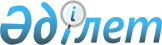 О признании утратившим силу решение Сарканского районного маслихата от 3 ноября 2017 года № 26-115 "Об утверждении Правил управления бесхозяйными отходами, признанными решением суда поступившими в коммунальную собственность"Решение Сарканского районного маслихата области Жетісу от 25 апреля 2023 года № 4-22. Зарегистрировано Департаментом юстиции области Жетісу 27 апреля 2023 года № 11-19
      В соответствии со статьей 27 Закона Республики Казахстан "О правовых актах", пунктом 4 статьи 7 Закона Республики Казахстан "О местном государственном управлении и самоуправлении в Республике Казахстан" Сарканский районный маслихат РЕШИЛ:
      1. Признать утратившим силу решение Сарканского районного маслихата "Об утверждении Правил управления бесхозяйными отходами, признанными решением суда поступившими в коммунальную собственность" от 3 ноября 2017 года № 26-115 (зарегистрирован в Реестре государственной регистрации нормативных правовых актов № 116351).
      2. Настоящее решение вводится в действие по истечении десяти календарных дней после дня его первого официального опубликования.
					© 2012. РГП на ПХВ «Институт законодательства и правовой информации Республики Казахстан» Министерства юстиции Республики Казахстан
				
      Председатель Сарканского районного маслихата

М. Разбеков
